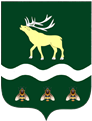 АДМИНИСТРАЦИЯЯКОВЛЕВСКОГО МУНИЦИПАЛЬНОГО РАЙОНА ПРИМОРСКОГО КРАЯ ПОСТАНОВЛЕНИЕ Об утверждении Порядка  информирования и организации взаимодействия в случаях возникновения чрезвычайных ситуаций социального характера, произошедших на территорииорганизаций, осуществляющих образовательную деятельность, или  организаций для детей-сирот и детей, оставшихся без попечения родителей, Яковлевского муниципального районаВ соответствии с приказом министерства образования Приморского края от 09.03.2023 № 23-а-322, в целях координации деятельности участников образовательных отношений в случаях возникновения чрезвычайных ситуаций социального характера, произошедших на территории организаций, осуществляющих образовательную деятельность, или организаций для детей-сирот и детей, оставшихся без попечения родителей, независимо от ведомственной принадлежности, руководствуясь Уставом Яковлевского муниципального района, Администрация Яковлевского муниципального районаПОСТАНОВЛЯЕТ:           1. Утвердить Порядок информирования и организации взаимодействия в случаях возникновения чрезвычайных ситуаций социального характера, произошедших на территории организаций, осуществляющих образовательную деятельность, или  организаций для детей-сирот и детей, оставшихся без попечения родителей, Яковлевского муниципального района, повлекших за собой угрозу жизни и здоровью обучающихся (далее — Порядок) (прилагается).            2. Назначить ответственным лицом  за осуществление системного информирования в случае возникновения чрезвычайной ситуации социального характера, произошедшей на территории Яковлевского муниципального района, и.о. заместителя главы Администрации-начальника отдела образования Новикову В.В.3. Руководителям муниципальных образовательных организаций Яковлевского муниципального района:3.1. в срок до 01.04.2023 разработать и утвердить аналогичные Порядки на уровне образовательной организации;3.2. назначить приказом ответственных лиц  за осуществление системного информирования в случае возникновения чрезвычайной ситуации социального характера, произошедшей на территории организации, осуществляющей образовательную деятельность;          4. Контроль исполнения настоящего постановления возложить на и.о. заместителя главы Администрации – начальника отдела образования Администрации Яковлевского муниципального района Новикову В.В.Глава района – глава АдминистрацииЯковлевского муниципального района                                      А.А. Коренчук Приложение                                                                                                       к постановлению Администрации                                                                                               Яковлевского муниципального района                                                                                                                                    от 15.03.2023 № 131-паПОРЯДОКинформирования и организации взаимодействия в случаях возникновениячрезвычайных ситуаций социального характера, произошедших натерритории организаций, осуществляющих образовательную деятельность, или  организаций для детей-сирот и детей, оставшихся без попечения родителей, Яковлевского муниципального района, повлекших за собой угрозу жизни и здоровью обучающихсяI. Общие положения         1.1.  Настоящий Порядок информирования и организации взаимодействия в случаях возникновения чрезвычайных ситуаций социального характера, произошедших на территории организаций, осуществляющих образовательную деятельность, или организаций для детей-сирот и детей, оставшихся без  попечения родителей, повлекших за собой угрозу жизни и здоровью несовершеннолетних (далее соответственно – Порядок, ЧССХ, Организации),  определяет последовательность оперативных действий участников в обозначенных ситуациях.1.2. Чрезвычайная ситуация социального характера – это обстановка на территории Организации, сложившаяся в результате возникновения социальных конфликтов, которые могут повлечь или повлекли за собой человеческие жертвы, ущерб здоровью людей или окружающей среде, значительные материальные потери или нарушение условий жизнедеятельности людей.II. Действия участников в случае возникновения ЧССХ2.1. В случае возникновения ЧССХ обеспечивается системное незамедлительное информирование посредством мобильной связи согласно схеме (приложение № 1).2.2. Информирование осуществляется представителем муниципальной образовательной организации (далее – МОО)  представителю органа местного самоуправления незамедлительно.2.3. В течение двух часов с момента возникновения ЧССХ в адрес министерства образования Приморского края (далее – Министерство) орган местного самоуправления направляет уведомление о ЧССХ (приложение № 2) для оперативного информирования Департамента  государственной политики в сфере защиты прав детей Минпросвещения России.2.4. Для установления причин и условий, способствовавших возникновению ЧССХ, а также для выработки оперативных мер и рекомендаций по обеспечению безопасности обучающихся во время пребывания в Организации Администрация Яковлевского муниципального района в лице отдела образования (далее - отдел образования) при необходимости направляет дополнительные запросы для уточнения обстоятельств, в том числе в адрес комиссии по делам несовершеннолетних и защите их прав Администрации Яковлевского муниципального района.2.5. Отделом  образования может быть сформирована рабочая группа (в том числе с осуществлением выезда на территорию) для организации оперативной работы, выявления обстоятельств возникновения ЧССХ и оказания помощи в отработке мер по ликвидации последствий.В отношении подведомственных Организаций отделом образования в  течение суток принимается решение о создании рабочей группы, которой  разрабатывается комплекс мер по ликвидации последствий ЧССХ.2.6. Ежедневно, до момента устранения последствий ЧССХ, принятия исчерпывающих мер: МОО обеспечивает системное информирование согласно схеме (приложение №1) об обстоятельствах актуальной ситуации и принимаемых мерах отдела образования об актуальной ситуации в образовательной организации;Отдел образования и (или) орган опеки и попечительства информирует Министерство об обстоятельствах актуальной ситуации и принимаемых мерах;Отдел образования осуществляет взаимодействие с указанными органами и Организациями, обеспечивает комплексный мониторинг ситуации, подготовку и передачу в министерство обобщенных материалов, анализ причин и условий возникновения ЧССХ;2.7. В течение 4-и рабочих дней с момента возникновения ЧССХ отдел образования в отношении подведомственных Организаций на основании обобщенных материалов, анализа причин и условий возникновения ЧССХ формирует предложения по предупреждению и предотвращению ЧССХ в Организациях.2.8. Не позднее 15-ти календарных дней с момента возникновения ЧССХ отдел образования обеспечивает подготовку обобщенных данных, в том числе включающих детальное описание ЧССХ, мер, принятых по ее предотвращению, стратегических мер, направленных на предотвращение возникновения ЧССХ, мер и мероприятий по оказанию помощи участникам ЧССХ.Приложение № 1к Порядку информирования и организации взаимодействия в случаях возникновения чрезвычайных ситуаций социального характера, произошедших на территории организаций, осуществляющих образовательную деятельность, или  организаций для детей-сирот и детей, оставшихся без попечения родителей, Яковлевского района, повлекших за собой угрозу жизни и здоровью обучающихсяСХЕМАсистемного информирования в случае возникновения чрезвычайной ситуации социального характера, произошедшей на территории организации, осуществляющей образовательную деятельность, или организации для детей-сирот и детей, оставшихся без попечения родителейПриложение № 2к Порядку информирования и организации взаимодействия в случаях возникновения чрезвычайных ситуаций социального характера, произошедших на территории организаций, осуществляющих образовательную деятельность, или  организаций для детей-сирот и детей, оставшихся без попечения родителей, Приморского края, повлекших за собой угрозу жизни и здоровью обучающихсяУВЕДОМЛЕНИЕо чрезвычайной ситуации социального характера, возникшей на территории____________________________________________________________________(полное наименование организации в соответствии с уставом)1. Адрес организации, осуществляющей образовательную деятельность, или организации для детей-сирот и детей, оставшихся без попечения родителей, в которой возникла чрезвычайная ситуация социального характера, телефон, факс, адрес электронной почты.2. Дата, время (местное), место чрезвычайной ситуации социального характера и краткое описание обстоятельств, при которых произошла ситуация.3. Число пострадавших, в том числе погибших (если таковые имеются).4. Фамилия, имя, отчество (при наличии), год рождения пострадавшего (пострадавших), в том числе погибшего (погибших).5. Характер полученных повреждений здоровья (для каждого пострадавшего указывается отдельно).6. Меры, принятые для ликвидации чрезвычайной ситуации, планируемые меры и мероприятия.7. Краткое описание актуальной ситуации, на момент направления уведомления.8. Фамилия, имя, отчество, должность контактного лица, обеспечивающего передачу оперативной информации.9. Фамилия, имя, отчество, занимаемая должность принявшего сообщение, дата и время (местное) получения сообщения.от15.03.2023с. Яковлевка№131-паНезамедлительно посредством мобильной связиВ течение двух часов информирование министерства образованияОбразовательная организацияОрганизация для  детей-сирот, детей, оставшихся без попечения родителейНезамедлительно посредством мобильной связиВ течение двух часов информирование министерства образования↓↓Незамедлительно посредством мобильной связиВ течение двух часов информирование министерства образованияОтдел образования Администрации Яковлевского МР ( ответственное лицо)Территориальный орган опеки и попечительства; руководитель организации, подведомственной министерствуНезамедлительно посредством мобильной связиВ течение двух часов информирование министерства образования↓↓Незамедлительно посредством мобильной связиВ течение двух часов информирование министерства образованияНачальник отдела образованияНачальник отдела образованияНезамедлительно посредством мобильной связиВ течение двух часов информирование министерства образования↓↓Незамедлительно посредством мобильной связиВ течение двух часов информирование министерства образованияЗаместитель Председателя Правительства Приморского края — министр образования Приморского краяЗаместитель Председателя Правительства Приморского края — министр образования Приморского края